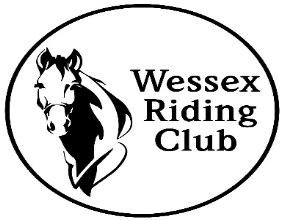 February 2024 Virtual Dressage ResultsClass 1: Intro BClass 2: Prelim 2Class 3: Novice 27Class 4: Elementary 44RiderHorseScoreCollective Score%PlacingSonja WillsWesley159.57069.351stMichael FullickWinnie Boy D153.56766.742ndJennie NeedhamTom Thumb1536866.523rdPauline GrantJasmine1496464.784thCatherine FaulknerGeorge1446362.615thRiderHorseScoreCollective Score%PlacingEmilia WillsWesley2067271.031stMark BrownTeddy191.56766.032ndEmma FirthBakeburn Chancellor185.56363.973rdKay PogsonSomething Special1856463.794thRose ClarkeCasper1846463.455thRiderHorseScoreCollective Score%PlacingJody StokerTime to Shine1935568.931stRobert BrownPhoenix1895567.52ndPoppy FirthBakeburn Chancellor1815164.643rdTammy ThornHippo174.55062.324thRiderHorseScoreCollective Score%PlacingLorna WarrenLeyla159.55163.81stEmma PalmerChip off Siebloch1595163.62ndPenni Scott Charlie1544961.63rd